OPOMBE:Izjavljam, da sem seznanjen:z organizacijo šolske prehrane na šoli in s pravili šolske prehrane (https://sckr.si/sts/solska-malica),z določbo 7. člena Zakona o šolski prehrani, ki določa, da dijak oz. njegovi starši šolsko prehrano plačajo,z določbo 10. člena Zakona o šolski prehrani, ki določa, da je dijakova dolžnost spoštovati pravila šolske prehrane, pravočasno odjaviti posamezni obrok (preko aplikacije eAsistent), ter plačati polno ceno obroka, če obrok ne bo pravočasno odjavljen, s pravico do subvencioniranja šolske prehrane ter načinom uveljavljanja subvencije. Datum: ____________________			Podpis vlagatelja:__________________________			________________________________________________________________________________________Navodila:1) V rubriko »PODATKI O VLAGATELJU« vlagatelj vpiše svoje ime in priimek ter naslov (ulica, hišna številka, kraj, poštna številka). Če je vlagatelj pravna oseba (npr: zavod za vzgojo in izobraževanje otrok in mladostnikov s posebnimi potrebami, dom za učence, azilni dom, …) se vpiše ime in sedež zavoda, obrazec pa v imenu vlagatelja podpiše odgovorna oseba in ga opremi s žigom.2) Subvencionirana malica pripada dijakom, katerim CENTER ZA SOCIALNO DELO izda odločbo na osnovi odločbe otroškega dodatka oziroma štipendije.  Za subvencionirano malico ni potrebno oddajati vloge na CSD razen kadar dijaku poteče odločba za otroški dodatek oz. štipendijo.              PRIJAVA DIJAKA   NA ŠOLSKO PREHRANO             za šolsko leto              2023/2024          PRIJAVA DIJAKA   NA ŠOLSKO PREHRANO             za šolsko leto              2023/2024Ime in sedež šole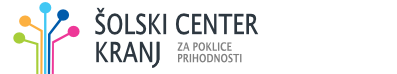  Kidričeva cesta 55, 4000 Kranj tel: (04) 280 40 00, fax: (04) 280 40 35PODATKI O VLAGATELJUPODATKI O VLAGATELJU□ mati   □ oče   □ druga osebaIme in priimekIme in priimekNaslovPODATKI O DIJAKUPODATKI O DIJAKUPODATKI O DIJAKUIme in priimekIme in priimekNaslovEMŠOLetnik in oddelekIzobraževalni program:Letnik in oddelekIzobraževalni program:PRIJAVA Dijak___________________________________________se v š.l. 2023/2024 prijavi na malico od _______________  dalje.                  (vpiši datum)Starši/skrbniki□ SOGLAŠAMO,                                           □  NE SOGLAŠAMO,            da se dijak lahko od posameznih obrokov odjavlja sam.